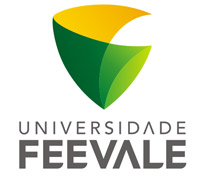 PRORROGAÇÃO DE PROJETOS DE EXTENSÃO EM EXECUÇÃOEDITAL N.º 47/2019 - PROPPEXANEXO BÀ Pró-Reitoria de Pesquisa, Pós-Graduação e Extensão (PROPPEX)Novo Hamburgo, XX de XX de 2019Prezados Senhores,Solicito reedição do projeto intitulado “XXXX”, sob minha liderança, pelos motivos expostos abaixo.XXXXPortanto, pelo exposto, solicito reedição do projeto pelo período de XX a XX.Atenciosamente,___________________________________Código e Nome do docente líder do projeto